Jelovnik 25.12. – 29.12.2023.                  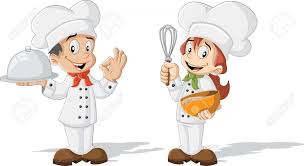 Ponedjeljak 25.12.BOŽIĆ Utorak 26.12.SVETI STJEPAN Srijeda 27.12.DORUČAK: Čokoladne pahuljice s mlijekom – alergije : zamjensko mlijekoUŽINA I :Sezonsko voćeRUČAK: Bolonjez umak s tjesteninom, kiseli krastavci UŽINA II : Kukuruzni kruh, maslac, čaj Četvrtak  28.12.DORUČAK: Polubijeli kruh, namaz od piletine, čaj  – alergije :  polubijeli kruh, marmelada UŽINA I : Sezonsko voćeRUČAK : Krumpir gulaš s korjenastim povrćem i junetinom, kruh  UŽINA II: Kruh, čokoladni namaz, čaj Petak 29.12.DORUČAK : Raženi kruh, mliječni namaz, čaj UŽINA I : Sezonsko voće RUČAK : Juha od rajčice, rižoto s gamberima, zelena salata – alergije : pileći naravni odrezakUŽINA II : Kakao kocke, čaj – alergije: kakao kocke ( zamjensko brašno, bez jaja )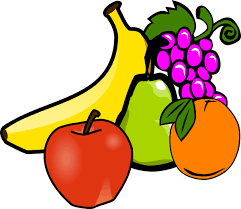 U slučaju potrebe vrtić zadržava pravo izmjene jelovnika. 